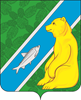 О внесении изменений в Положение об отдельных вопросах организации и осуществления бюджетного процесса в муниципальном образовании городское поселение Андра, утвержденное решением Совета депутатов городского поселения Андра от 25.10.2021 № 37   В соответствии с Федеральными законами от 28.06.2021 № 228-ФЗ «О внесении изменений в Бюджетный кодекс Российской Федерации и о приостановлении действия отдельных положений Бюджетного кодекса Российской Федерации», от 01.07.2021                    № 251-ФЗ «О внесении изменений в Бюджетный кодекс Российской Федерации», Совет депутатов городского поселения Андра РЕШИЛ:1. Внести в Положение об отдельных вопросах организации и осуществления бюджетного процесса в муниципальном образовании городское поселение Андра, утвержденное решением Совета депутатов городского поселения Андра от 25.10.2021                № 37 следующие изменения:1.1.  Подпункты 1, 2 пункта 2.3 раздела 2 исключить.1.2. В пункте 3.3 раздела 3:1) подпункт 10 изложить в следующей редакции:«10) оценка объема налоговых расходов бюджета поселения на очередной финансовый год и плановый период;»;2) в подпункте 11 знак «.» заменить знаком «;»;3) дополнить подпунктом 12 следующего содержания:«12) документы, определяющие цели национального развития Российской Федерации и направления деятельности органов публичной власти по их достижению.».2. Обнародовать решение посредством размещения на информационных стендах администрации городского поселения Андра, разместить на официальном сайте городского поселения Андра по адресу www.andra-mo.ru, а также разместить на информационном стенде администрации городского поселения Андра.3. Контроль за исполнением решения возложить на Комиссию по бюджету налогам и финансам Совета депутатов городского поселения Андра.Председатель Совета депутатов	                                       Глава городского поселения Андрагородского поселения Андра_______________  В.Г. Морозов                                             _____________________ Н.В. Жук    СОВЕТ ДЕПУТАТОВГОРОДСКОГО ПОСЕЛЕНИЯ АНДРАОктябрьского районаХанты-Мансийского автономного округа-ЮгрыРЕШЕНИЕ14декабря20021г48пгт. Андрапгт. Андрапгт. Андрапгт. Андрапгт. Андрапгт. Андрапгт. Андрапгт. Андрапгт. Андрапгт. Андра